TémanaptervTémanap címe11_AJÁNDÉK_3.évfolyamÉvfolyam3.Szerző(k)Erdődiné Sándor Katalin – Szalay MáriaAz témanap céljai: Ráhangolódás az adventi időszakra az igeszakasz megismerésével és értelmezésével, valamint a közös énekléssel. A szeretet, az elfogadás, az egymásra figyelés, a hit fontosságának erősítése karácsonyvárás idején. A lírai műfajok befogadásának megalapozása. A beleélés, a képzelet, a ritmus, a zeneiség felfedeztetésével az esztétikai érzék, a műélvezet fejlesztése. Befogadó központú reflektív versfeldolgozás által a szövegmegértés, a kommunikáció, véleményalkotás, a vélemények összevetése, az alkotó és kritikai gondolkodás formálása. Az ajándékkészítés és az ajándékozás örömének megtapasztalása, az igényesség és az esztétikai érzék finomítása.A páros és kooperatív csoportmunka által az együttműködési képesség és a tolerancia erősítése.   Ön- és társértékelés fejlesztése.Az témanap céljai: Ráhangolódás az adventi időszakra az igeszakasz megismerésével és értelmezésével, valamint a közös énekléssel. A szeretet, az elfogadás, az egymásra figyelés, a hit fontosságának erősítése karácsonyvárás idején. A lírai műfajok befogadásának megalapozása. A beleélés, a képzelet, a ritmus, a zeneiség felfedeztetésével az esztétikai érzék, a műélvezet fejlesztése. Befogadó központú reflektív versfeldolgozás által a szövegmegértés, a kommunikáció, véleményalkotás, a vélemények összevetése, az alkotó és kritikai gondolkodás formálása. Az ajándékkészítés és az ajándékozás örömének megtapasztalása, az igényesség és az esztétikai érzék finomítása.A páros és kooperatív csoportmunka által az együttműködési képesség és a tolerancia erősítése.   Ön- és társértékelés fejlesztése.Az témanap céljai: Ráhangolódás az adventi időszakra az igeszakasz megismerésével és értelmezésével, valamint a közös énekléssel. A szeretet, az elfogadás, az egymásra figyelés, a hit fontosságának erősítése karácsonyvárás idején. A lírai műfajok befogadásának megalapozása. A beleélés, a képzelet, a ritmus, a zeneiség felfedeztetésével az esztétikai érzék, a műélvezet fejlesztése. Befogadó központú reflektív versfeldolgozás által a szövegmegértés, a kommunikáció, véleményalkotás, a vélemények összevetése, az alkotó és kritikai gondolkodás formálása. Az ajándékkészítés és az ajándékozás örömének megtapasztalása, az igényesség és az esztétikai érzék finomítása.A páros és kooperatív csoportmunka által az együttműködési képesség és a tolerancia erősítése.   Ön- és társértékelés fejlesztése.Az témanap céljai: Ráhangolódás az adventi időszakra az igeszakasz megismerésével és értelmezésével, valamint a közös énekléssel. A szeretet, az elfogadás, az egymásra figyelés, a hit fontosságának erősítése karácsonyvárás idején. A lírai műfajok befogadásának megalapozása. A beleélés, a képzelet, a ritmus, a zeneiség felfedeztetésével az esztétikai érzék, a műélvezet fejlesztése. Befogadó központú reflektív versfeldolgozás által a szövegmegértés, a kommunikáció, véleményalkotás, a vélemények összevetése, az alkotó és kritikai gondolkodás formálása. Az ajándékkészítés és az ajándékozás örömének megtapasztalása, az igényesség és az esztétikai érzék finomítása.A páros és kooperatív csoportmunka által az együttműködési képesség és a tolerancia erősítése.   Ön- és társértékelés fejlesztése.Az témanap céljai: Ráhangolódás az adventi időszakra az igeszakasz megismerésével és értelmezésével, valamint a közös énekléssel. A szeretet, az elfogadás, az egymásra figyelés, a hit fontosságának erősítése karácsonyvárás idején. A lírai műfajok befogadásának megalapozása. A beleélés, a képzelet, a ritmus, a zeneiség felfedeztetésével az esztétikai érzék, a műélvezet fejlesztése. Befogadó központú reflektív versfeldolgozás által a szövegmegértés, a kommunikáció, véleményalkotás, a vélemények összevetése, az alkotó és kritikai gondolkodás formálása. Az ajándékkészítés és az ajándékozás örömének megtapasztalása, az igényesség és az esztétikai érzék finomítása.A páros és kooperatív csoportmunka által az együttműködési képesség és a tolerancia erősítése.   Ön- és társértékelés fejlesztése.Az témanap céljai: Ráhangolódás az adventi időszakra az igeszakasz megismerésével és értelmezésével, valamint a közös énekléssel. A szeretet, az elfogadás, az egymásra figyelés, a hit fontosságának erősítése karácsonyvárás idején. A lírai műfajok befogadásának megalapozása. A beleélés, a képzelet, a ritmus, a zeneiség felfedeztetésével az esztétikai érzék, a műélvezet fejlesztése. Befogadó központú reflektív versfeldolgozás által a szövegmegértés, a kommunikáció, véleményalkotás, a vélemények összevetése, az alkotó és kritikai gondolkodás formálása. Az ajándékkészítés és az ajándékozás örömének megtapasztalása, az igényesség és az esztétikai érzék finomítása.A páros és kooperatív csoportmunka által az együttműködési képesség és a tolerancia erősítése.   Ön- és társértékelés fejlesztése.Az témanap céljai: Ráhangolódás az adventi időszakra az igeszakasz megismerésével és értelmezésével, valamint a közös énekléssel. A szeretet, az elfogadás, az egymásra figyelés, a hit fontosságának erősítése karácsonyvárás idején. A lírai műfajok befogadásának megalapozása. A beleélés, a képzelet, a ritmus, a zeneiség felfedeztetésével az esztétikai érzék, a műélvezet fejlesztése. Befogadó központú reflektív versfeldolgozás által a szövegmegértés, a kommunikáció, véleményalkotás, a vélemények összevetése, az alkotó és kritikai gondolkodás formálása. Az ajándékkészítés és az ajándékozás örömének megtapasztalása, az igényesség és az esztétikai érzék finomítása.A páros és kooperatív csoportmunka által az együttműködési képesség és a tolerancia erősítése.   Ön- és társértékelés fejlesztése.IdőSzakaszok és célokTanulói tevékenységekTanári tevékenységekMunkaforma/MódszerTananyagok/EszközökMegjegyzések5 pI. szakasz: hangulati előkészítés1. CsoportalakításCélja: a témanap során együtt dolgozó tanulói csoportok kialakítása - minden gyerek húz egy kosárból (sapkából vagy akár az asztalára is készíthetjük) egy karácsonyi jelképet- az azonos képet húzók tartoznak egy csoportba, ők egy asztalhoz ülnek le- irányít, koordinálfrontális munka- kinyomtatott és szétdarabolt képek: 1. sz. melléklet- Képek csoportalakítás-hozA pedagógus természetesen bármilyen más csoportalakítási módszert használhat (pl. http://teamup.aalto.fi/  alkalmazással, de előtte be kell regisztrálnia az osztályát)5 p2. /a.  A napi igeszakasz megfejtéseCélja: ráhangolódás a témanapra igeszakasz, és ének segítségével;- a szétdarabolt igeszakasz összerakása, felragasztása egy lapra- szervez, irányít - kiosztja borítékban a szétdarabolt igeszakaszt(vagy a szófelhők kiosztása)csoportmunka- ragasztó- A/4-es lap és  boríték a csapatok számának megfelelően, - kinyomtatott és szétdarabolt igeszakasz: 2. sz. melléklet- Szétdarabolt igeszakaszA kollégák eldönthetik, hogy szétdarabolt igeszakaszt használnak, vagy szófelhőt (14. melléklet - Szófelhők)5 p2./b. Rövid irányított beszélgetés a megfejtett igeszakaszról Célja: az igeszakaz értelmezése-beszélgetnek, elmondják gondolataikat az igeszakaszról-irányítja a beszélgetéstfrontális munka10 p3.  Rejtvényes feladatok Célja: adventi hangulat megteremtése, az éneklés elkészítésea.)Puzzle összerakásab.) Beszélgetés a képekről-összeillesztik és felragasztják egy A/4-es lapra a szétdarabolt képeket- összefüggéseket keresnek az táblára felhelyezett képek között- szervez, irányít - kiosztja borítékban a szétdarabolt képeket- felteszi a táblára az összerakott képeket és irányítja a beszélgetéstkooperatív csoportmunkafrontális munka- ragasztó, A/4-es lap, boríték a csapatok számának megfelelően, kinyomtatott és szétdarabolt képek: 3. sz. melléklet - Képek puzzle-höz-összesen 4 kép van, a csapatok számától függően egy-egy képet 2 csapatnak is adhatunk összerakásra- kulcsszavak, melyekre a figyelmet irányíthatjuk: advent, karácsonyvárás, jézus születése, fény stb.5 p4. Zenehallgatás és éneklés- meghallgatják a dallamot, majd közösen eléneklik  az Adventi hírnök: Friss fenyőág c. éneketlejátssza a zenét, kivetíti a szöveget és a gyerekekkel együtt énekelfrontális munkaPPT a témanap egészéhez - 15. sz. mellékletItt következhet igény szerint egy rövid szünet a versfeldolgozás előtt, de a tanító szabadon dönthet arról, hogy mikor tartanak egy rövid pihenőt.Itt következhet igény szerint egy rövid szünet a versfeldolgozás előtt, de a tanító szabadon dönthet arról, hogy mikor tartanak egy rövid pihenőt.Itt következhet igény szerint egy rövid szünet a versfeldolgozás előtt, de a tanító szabadon dönthet arról, hogy mikor tartanak egy rövid pihenőt.Itt következhet igény szerint egy rövid szünet a versfeldolgozás előtt, de a tanító szabadon dönthet arról, hogy mikor tartanak egy rövid pihenőt.Itt következhet igény szerint egy rövid szünet a versfeldolgozás előtt, de a tanító szabadon dönthet arról, hogy mikor tartanak egy rövid pihenőt.Itt következhet igény szerint egy rövid szünet a versfeldolgozás előtt, de a tanító szabadon dönthet arról, hogy mikor tartanak egy rövid pihenőt.Itt következhet igény szerint egy rövid szünet a versfeldolgozás előtt, de a tanító szabadon dönthet arról, hogy mikor tartanak egy rövid pihenőt.1 perc4 perc10 perc3 percI. Ráhangolódás1. A csoporttagok szerepvállalásaCélja: szókincsfejlesztésCélja: szókincsfejlesztésCélja: mondat, szövegalkotási gyakorlat Célja: olvasástechnika, kifejező olvasás, figyelemösszpontosítás fejlesztéseCélja:A feltételezések meghallgatása az óra témájával kapcsolatbanA kooperatív csoportokban a felelősi feladatokat kiosztják egymás között (szóvivő, időfigyelő, írnok, feladatmester)2. Kooperatív csoportmunka: a) 1. csoport: ötletbörze készítésetéma: Tündérországb) 2. 4. csoport: szókincstesztSzószerkezetek magyarázat kiválasztása, több magyarázat közül.szószerkezetek:bizalmas szív gyönyörű igézetkétkedő beszéd              rendületlen hit c) 3. 5. csoport: Minél több mondat alkotása a megadott szavakkal: (december szív szeretet világ élet seb hit) d.) 6.7. 8. csoport Olvasástechnikai gyakorlatok végzése, néma majd hangos olvasás hangsúly gyakorlat: A tanulók a hangsúlyjelöléseknek megfelelően felolvassák a szószerkezeteket.szép Tündérországbizalmas szívvelégi szeretetkétkedő beszédtitkos, gyönyörű igézet hibakereső gyakorlat: a tanulók néma olvasás közben megszámolják, hányszor szerepel a kiemeltszó hibásan. Koppintásra felmutatják a kezükön, megnevezik a hibatípusokat. kétkedőkéthedő  (betűtévesztés)kétkedö   (időtartam)kétkedőkétkedőkékedő  (betűkihagyás)c) jelkereső gyakorlat:beszédbeszéd beszed hiszed veszed beszéd leszed viszed beszéd kezed beszéd (4-szer szerepel)A szavakat néma olvasása közben a tanulók megszámolják, hányszor szerepel a szósorban a kiemelt szó. Koppintásra felmutatják a kezükön. Az 1. 2. 3. 4. 5. csoport szóvivőinek beszámolója Jóslás – következtetések végzése a ráhangolódás feladatmegoldásai alapjánA kooperatív csoportok megszervezése, felelősök megválasztása - koordinálásCsoportfeladatok, eszközök kiosztása - koordinálásirányít, ellenőriz, értékelirányít, ellenőriz, értékelirányít, ellenőriz, értékelAz 1. 2. 3. 4. 5. csoport munkájának ellenőrzéseirányítszervezési feladatkooperatív csoportmunka1. cs. ötletbörze* – szabad asszociációt ösztönző grafikai szervező 2.4. cs. Kézikönyvhasználat: MÉK 3.5. cs.mondatalkotási gyakorlat kerekasztal körforgóval*6.7.8. cs. tanítói irányítással történő feladatvégzés frontálisfrontáliscsomagolópapírfilctoll 7. sz melléklet - Szókincsteszt8. sz. melléklet - Kerekasztal-körforgóPPT a témanap egészéhez- 15. sz. melléklet szóvivő – felkészül a csoport munkájának bemutatásáraidőfigyelő – figyel a rendelkezésre álló időreírnok – jegyzetelfeladatmester- az ő felelőssége, hogy mindenki dolgozzonA kooperatív csoportok és a szövegfeldolgozást előkészítő feladatok számacsökkenthetőEsetleges szómagyarázat keresése a Magyar értelmező kéziszótárból (igézet, rendületlen, kétkedés)Ahol két csoport ugyanazt a feladatot kapja, ott a beszámolóban kiegészítik egymást6 perc10 perc6 percII. JelentésteremtésCélja, hogy a tanulók első érzelmi megnyilvánulásainak helyet adjonCélja: A vers tartalmi, érzelmi, formai megismeréseCélja:Az adventi időszakra utalás hangulati előkészítése Célja:befogadó központú tartalmi elemzés, érzelmi megközelítésCélja:Formai elemzés, a sorvégi rímek, a ritmus, a sorok szótagszámának, megfigyeltetéseJuhász Gyula: Karácsony felé1. A vers meghallgatása2. Spontán megnyilvánulások, reflexiók3. A tanulók válaszolnak a tanító  kérdéseire.4. A versszakok olvasása, versszakonkénti elemzése-egy- egy tanuló hangosan felolvassa az adott versszakot-minden tanuló aláhúzza azt a részletet (szót, szószerkezetet vagy mondatot), amelyik valamiért megragadta a figyelméta) Első versszak: egy-egy részlet kiemelése, amely megragadta a figyelmet.A választás indoklása.b) Második versszak: Utalás keresése a versszakban az égi szeretet erejére.A választás indoklása.c) Harmadik versszak: az utolsó sor összehasonlítása az előző két versszak utolsó sorával.A változás indoklása.5. a) 7. 8. csoport: az utolsó versszak sorainak sorba rendezéseb) 1-2. csoport: Az első versszak formai megfigyelése c) 3-4. csoport: állítások A második versszak formai megfigyelésed) 5-6. csoport: A harmadik versszak megfigyelése versbemutatásirányításKérdésfeltevés a vers egészére, irányított beszélgetés: a) Ki a vers beszélője?b) Kihez szól?c) Mit mond számodra a vers címe?d) Milyen hangulatot sugároz számodra a költemény?Az értelmezést segítő feladatok megfogalmazása versszakonként, irányított beszélgetésirányít, segít, koordinál, ellenőrizkoordinál, szükség szerint segíti a csoportok munkájátfrontálisfrontálisfrontálisfrontáliskooperatív csoportmunkacsoporton belüli páros munkacsoporton belülipáros munkacsoporton belülipáros munkaPPT a témanap egészéhez - 15. sz mellékletinteraktív tábla, multimédiás tankocka9.sz. melléklet - 1. versszak feladatlap10.sz. melléklet - 2. versszak feladatlap11. sz melléklet - 3. versszak feladatlapLehetőlen ne felolvassa a tanító a verset!learningapps (sorbarendezés)https://learningapps.org/watch?v=pq01y1c85185 percReflektálásCélja: Az előzetes és a szerzett ismeretek egybefoglalása, rögzítése, mélyítéseA csoportok és a párok beszámolnak a végzett tevékenységről.Ön és társértékelés értékelő céltáblávalA páros munkában végzett feladatok megoldásának és tartalmi megértésének ellenőrzése Értékelfrontálisinteraktív tábla, multimédiás tankockaértékelő céltáblával*16. sz melléklet - Értékelő céltáblalearningapps (csoportba rendezés)https://learningapps.org/watch?v=p0dr2awx318Itt tartható egy rövid szünetItt tartható egy rövid szünetItt tartható egy rövid szünetItt tartható egy rövid szünetItt tartható egy rövid szünetItt tartható egy rövid szünetItt tartható egy rövid szünet60 percIII. szakasz: Karácsonyi ajándékkészítésCélja: saját kezű ajándék készítéseMunkamenet:1.  nyírás(ha csak fehér alapra nyomtattunk, akkor itt a színezés, mintázás következik)2. hajtogatás3. ragasztás (az egyik oldalának lenyithatónak kell maradnia, így lehet bele tenni ajándékot pl. szaloncukrot)4. szalag befűzés, (előtte árral vagy szükség esetén olló hegyével, vagy lyukasztóval a szalag helyének kilyukasztása)4. díszítés5. értékelés-ön és -társétékelés- a tanító útmutatásai alapján elkészítik a fenyőfa alakú dobozkát- a munkamenetet betartva munkálkodnak- a tanulók értékelik a saját és a társaik elkészült munkadarabját-irányítja a munkát, segíti a gyerekeket-folyamatosan körbejár, ahol kell besegít- irányítja a tanulók értékelésétegyéni munka, de az egy csoportban ülők segíthetnek egymásnak-ajándékdoboz-alap  műszaki rajzlapra nyomtatva: 12. sz. melléklet - Ajándékdoboz sablon- olló- ragasztó- vékony színes selyemszalag-csillámtollak, gyöngyök, filctoll a díszítéshez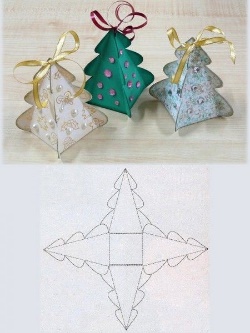 PPT a témanap egészéhez - 15. sz. mellékletA tanító bármilyen más ajándékra lecserélheti a munkadarabot.Értékelési szempontok:PPT a témanap egészéhez -15. sz.melléklet30 percIV. szakasz: Kvízjáték-Általános műveltségi vetélkedőCélja:  a tanulók ismereteinek,  a csapatok tudásának összemérése öt témakörben- A legtöbb jó választ adó csapat lesz a „kvízbajnok” csapat.Témakörök:- Tréfás kérdések (téli találós kérdések)-Vers és ének (karácsonyi versek és énekek)-Karácsonyi ünnepkör-Mit jelent? (szólások, közmondások)-Jézus (Jézus születéséhez kapcsolódó események)a csoporttagok együttműködve a kvízlapon beírják a helyes választ vagy annak betűjelétA csapatok a kvízlapon pipálják a helyes választ.Minden helyes válasz egy-egy pontot ér- szervez, irányít, értékelA ppt segítségével segít az ellenőrzésbenkooperatív csoportmunkafrontális munka13. sz. melléklet-kvízlapPPT a témanap egészéhez - 15. sz.melléklet- A kvíz diavetítési üzemmódban működik, A ppt 15. diáján pontos leírás olvasható  róla- Mindenképpen javasoljuk, hogy a pedagógus előzetesen kattintsa végig a diákat, hogy könnyen tudja kezelni- A kérdések tetszőlegesen át is írhatók -A tanító tetszőlegesen díjazhat (oklevél, 5-ös, stb.)5 percLezárás: a témanap értékeléseA tanulók a megkezdett értékelő mondatokat befejezik.-meghallgatja a mondatokat, majd ő is befejezi, az általa választottatfrontális munkaPPT a témanap egészéhez:  15. sz.melléklet, utolsó diaSzabadon választható más értékelési mód is.